যুব উন্নয়ন অধিদপ্তর, চাঁপাইনবাবগঞ্জ এর  উন্নয়ন কার্যক্রম১। যুব ভবন স্থাপন প্রকল্প : অবশিষ্ট ১১টি জেলায় নতুন যুব প্রশিক্ষণ কেন্দ্র (যুব ভবন) স্থাপন প্রকল্প।স্থান 				:  চরজোতপ্রতাপ, শিবতলা, চাঁপাইনবাবগঞ্জ। জমির পরিমান 	 		:  ২.০০ একর।কাজের নাম 	: ভূমি উন্নয়ন, অফিস কাম-একাডেমিক ভবন নির্মাণ, ছাত্রাবাস নির্মাণ, ছাত্রীনিবাস নির্মাণ, অফিসার্স কোয়ার্টার নির্মাণ, কর্মচারীদের বাসস্থান(ডরমেটরী) নির্মাণ, ডাক কাম-পোল্ট্রি শেড নির্মাণ, কাউ শেড নির্মাণ, বিদ্যুৎ সাব ষ্টেশন ও রাস্তা নির্মাণ, ও সীমানা দেওয়াল নির্মাণ।প্রকল্পের নির্মাণ কাজ শুরু 		:  এপ্রিল ২০১২ খ্রি.   নির্মাণ কাজ সমাপ্তি ও উদ্ধোধন  	:  ১৬ মে ২০১৫খ্রি.। উদ্ধোধন করেন গণপ্রজাতন্ত্রী বাংলাদেশ সরকারের মাননীয় প্রধানমন্ত্রী  শেখ হাসিনা।অধিকৃত ভূমির মূল্যসহ মোট ব্যয় 	: ১০,৩৮,৭৯,৭২৫/-( দশ কোটি আটত্রিশ লক্ষ উনআশি হাজার সাতশত পঁচিশ) টাকা।  ‘অর্জনসমূহ’০৬। ইমপ্যাক্ট প্রকল্পের আওতায় শিবগঞ্জ উপজেলায় বায়োগ্যাস প্লান্ট স্থাপন ক) প্রশিক্ষণ প্রদান : ৫০০জনখ) মোট ঋণ তহবিল : ৩০,১০,৯৬০/-গ) মোট ঋণ বিতরণ : ৬০ জনের মধ্যে ৩০,৫০,০০০/-ঘ) ঋণীর সংখ্যা : ৬০ জনঙ) ক্রমপঞ্জিত সাবসিডি বিতরণ : ২৫,১৫,০০০/-চ) মোট বায়োগ্যস প্লান্ট স্থাপন: ৪০০ টি০৭। ২০২১-২০২২ অর্থবছর হতে “যানবাহন চালনা প্রশিক্ষণ” কোর্সটি শুরু হবে। 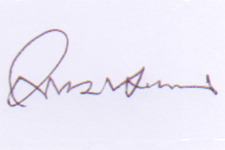 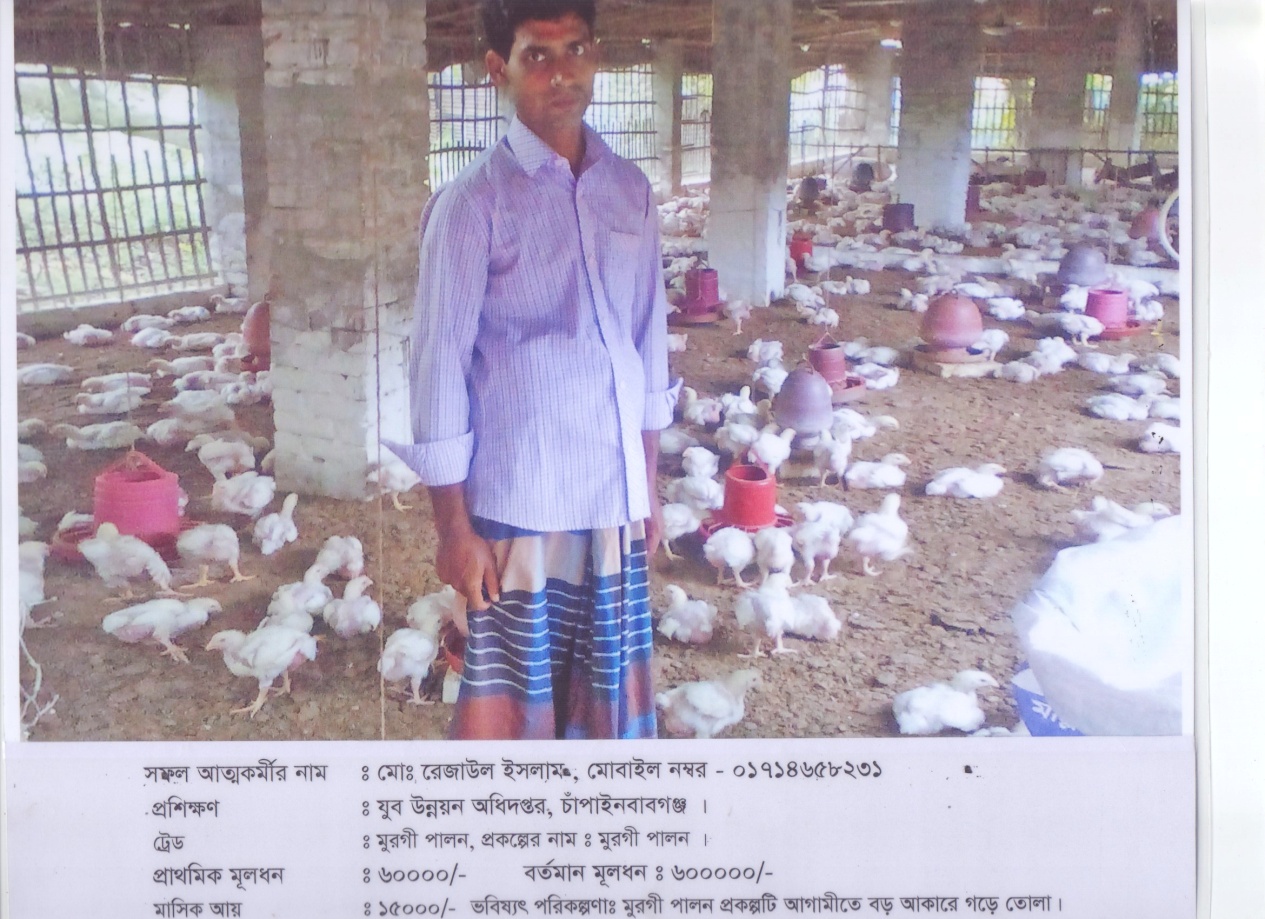 ক্রমিক নং২০২১-২০২২ অর্থবছরে APA এর লক্ষ্যমাত্রাচলমান মাসে ভর্তি/ অর্জনক্রমপঞ্জিত অর্জনমন্তব্য০১প্রশিক্ষণ: ২৯৭০ জন৩০০ জন৬৬,৪২৯ জন০২যুব ঋণ: ৩৯০ জন ১,৩১,০০০০০ টাকা ২৩ জন ১৫,৯০,০০০ টাকা১৪,৬৯৮ জন ২৭,১৮,৮৫,৫০০ টাকা০৩আত্মকর্মস্থান:৩১০ জন-২৫,৯৭৭ জন০৪যুব সংগঠন নিবন্ধন:১২০ টি-১২০ টি০৫অনুদান প্রদান:-৮৬ টি সংগঠনকে২০,৯২,২১২ টাকা।